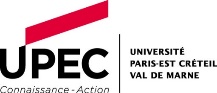 Décision portant nomination du jury d’admission pour le concours interne de recrutement d'assistants ingénieurs, branche d'activité professionnelle J (gestion et pilotage), emploi-type Assistant-e en gestion administrative, ouvert au titre de l'affectataire UNIVERSITE PARIS 12, session 2020Jean-Luc DUBOIS RANDE, président de l’université Paris-Est Créteil ;Vu le décret n°85-1534 du 31 décembre 1985 modifié fixant les dispositions statutaires applicables aux ingénieurs et aux personnels techniques et administratifs de recherche et de formation du ministère chargé de l’enseignement supérieur ;Vu l’arrêté du 28 décembre 2011 relatif aux modalités d’organisation et aux règles de désignation des jurys de concours et d’examens professionnels de recrutement et d’avancement dans les corps d’ingénieurs et de personnels techniques de recherche et de formation du ministère chargé de l’enseignement supérieur ;Vu l’arrêté du 29 décembre 2011 relatif aux règles de composition des jurys et aux modalités de désignation des experts susceptibles de siéger dans les jurys de concours et d’examens professionnels de recrutement et d’avancement dans les corps d’ingénieurs et de personnels techniques de recherche et de formation du ministère chargé de l’enseignement supérieur ;Vu l'arrêté du 13 mai 2020 autorisant au titre de l'année 2020 l'ouverture de concours pour le recrutement d'assistants ingénieurs,DÉCIDE :Article unique : Sont nommés membres du jury d’admission pour le concours interne de recrutement d'assistants ingénieurs dans la branche d'activité professionnelle J (gestion et pilotage), emploi-type Assistant-e en gestion administrative, ouvert au titre de l'affectataire UNIVERSITE PARIS 12, au titre de l'année 2020 :Monsieur JACQUET Bernard, ingénieur de recherche 1ère classe, président, Université Paris Est Créteil, Créteil.Madame BUISSART Brigitte, ingénieure d'études de classe normale, experte, Dgrh/c1 2, Paris.Madame SAINT-FLEURY Sandra, ingénieure d'études de classe normale, Upec Ufr de sciences Economiques et de gestion, Créteil.Monsieur CHAPELLE Christophe, assistant ingénieur, suppléant, Université Paris Est Créteil, Créteil.						Fait à Créteil, le 					Pour le président et par délégation				     La directrice générale des services adjointe					En charge des ressources humaines						Sandrine SAVATTERO